ПОЛИЦИЯ ПЕНЗЕНСКОЙ ОБЛАСТИ ПРЕДУПРЕЖДАЕТОСТОРОЖНО – МОШЕННИКИ !!!за 2020 год злоумышленниками у жителей региона похищено свыше 100 000 000 руб.ПОЛИЦИЯ ПЕНЗЕНСКОЙ ОБЛАСТИ ПРЕДУПРЕЖДАЕТОСТОРОЖНО – МОШЕННИКИ !!!за 2020 год злоумышленниками у жителей региона похищено свыше 100 000 000 руб.ПОЛИЦИЯ ПЕНЗЕНСКОЙ ОБЛАСТИ ПРЕДУПРЕЖДАЕТОСТОРОЖНО – МОШЕННИКИ !!!за 2020 год злоумышленниками у жителей региона похищено свыше 100 000 000 руб.ПОЛИЦИЯ ПЕНЗЕНСКОЙ ОБЛАСТИ ПРЕДУПРЕЖДАЕТОСТОРОЖНО – МОШЕННИКИ !!!за 2020 год злоумышленниками у жителей региона похищено свыше 100 000 000 руб.ПОЛИЦИЯ ПЕНЗЕНСКОЙ ОБЛАСТИ ПРЕДУПРЕЖДАЕТОСТОРОЖНО – МОШЕННИКИ !!!за 2020 год злоумышленниками у жителей региона похищено свыше 100 000 000 руб.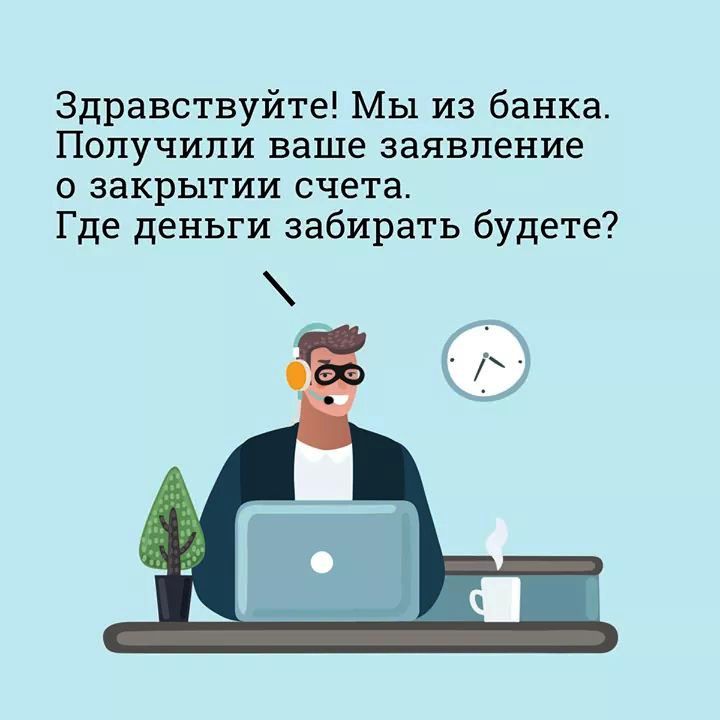 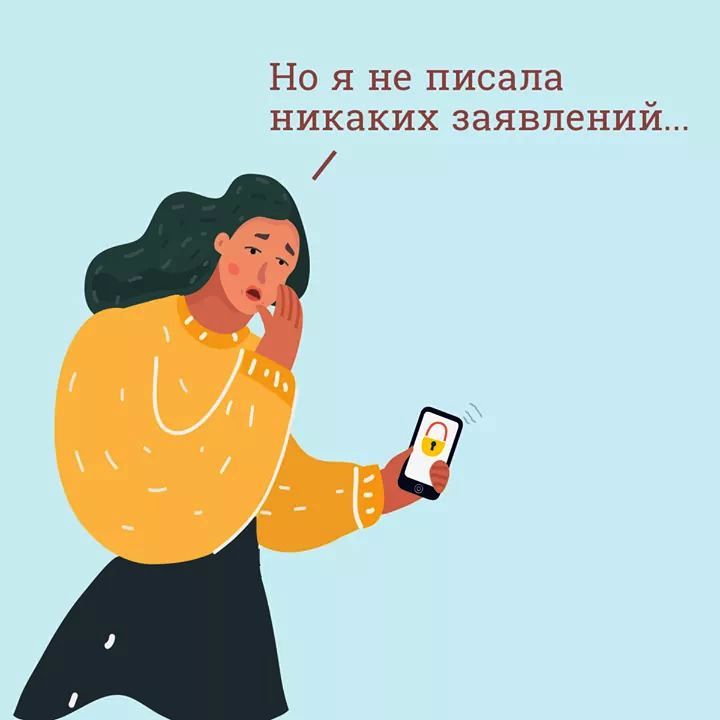 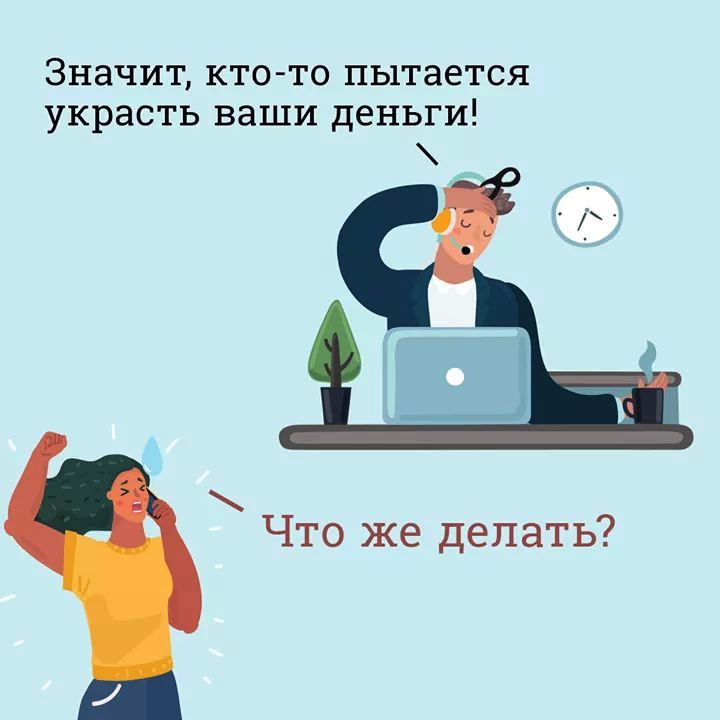 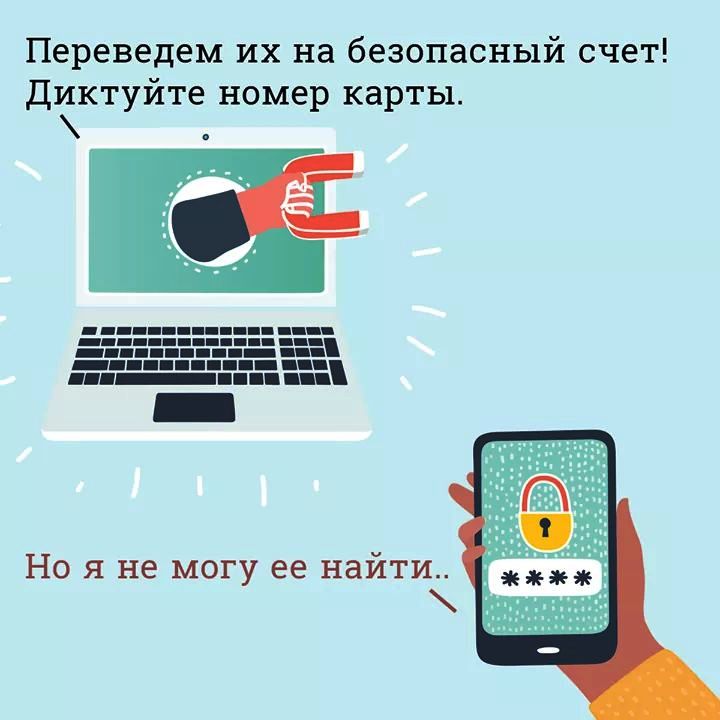 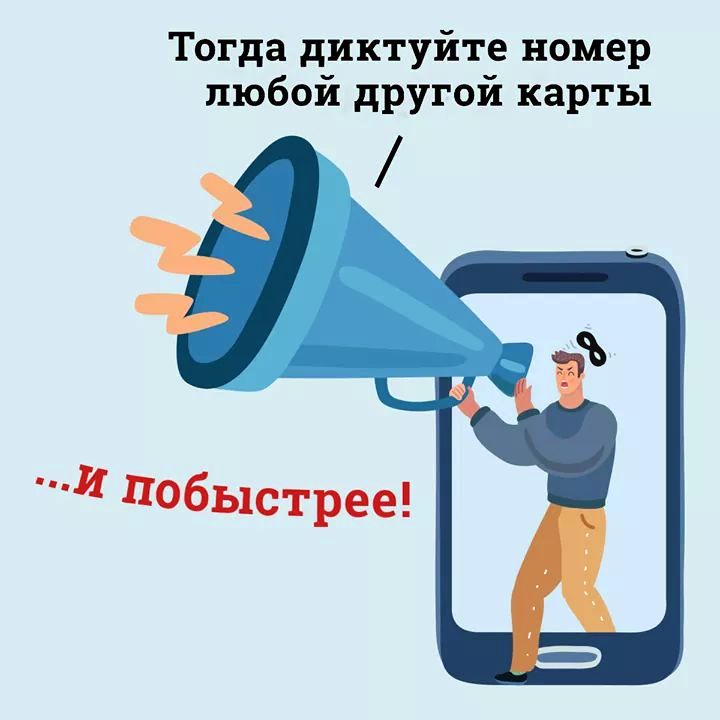 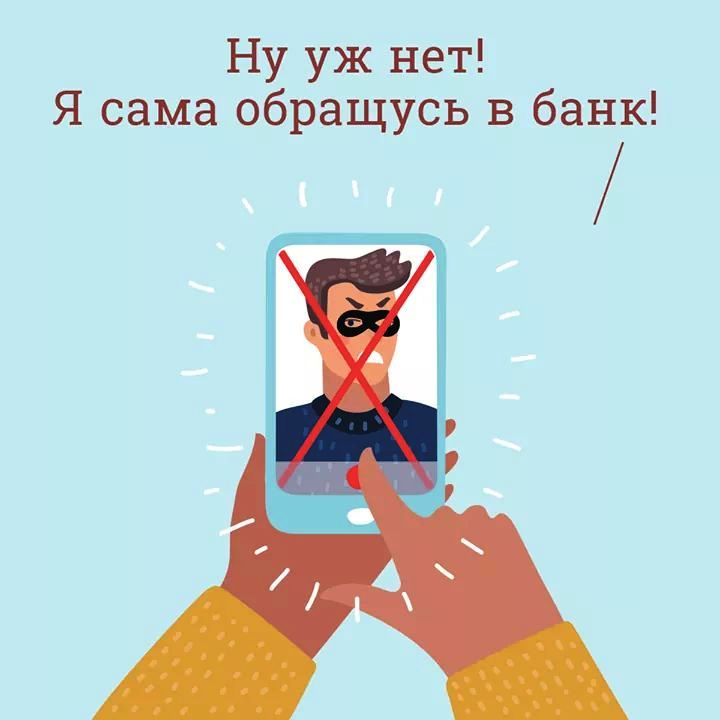 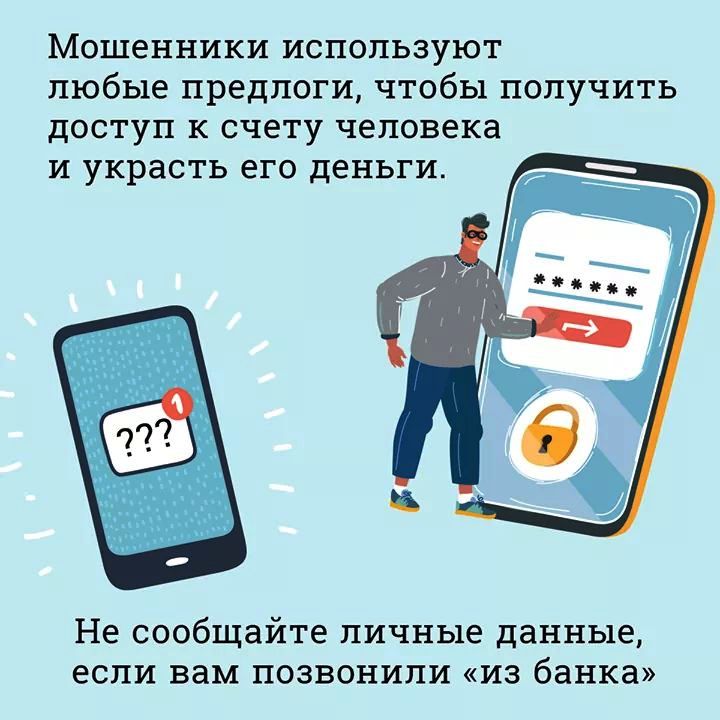 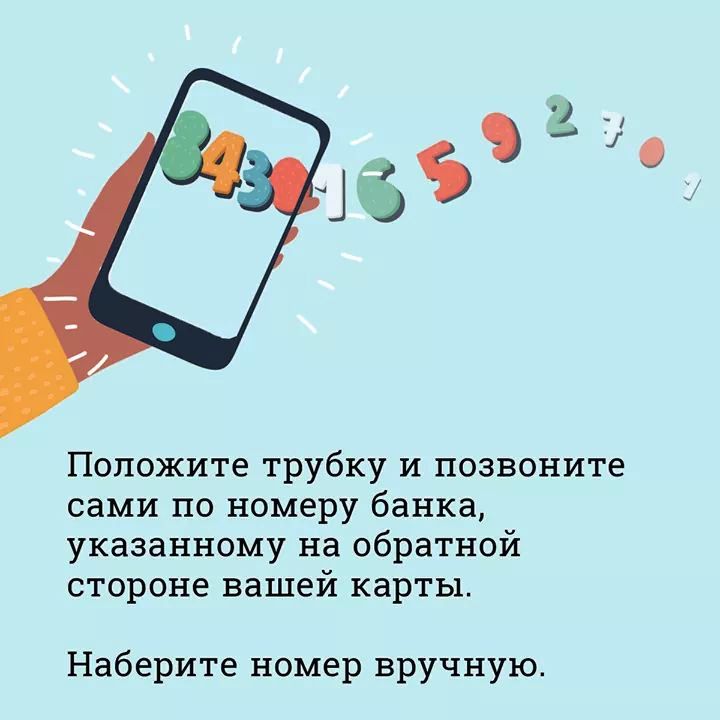 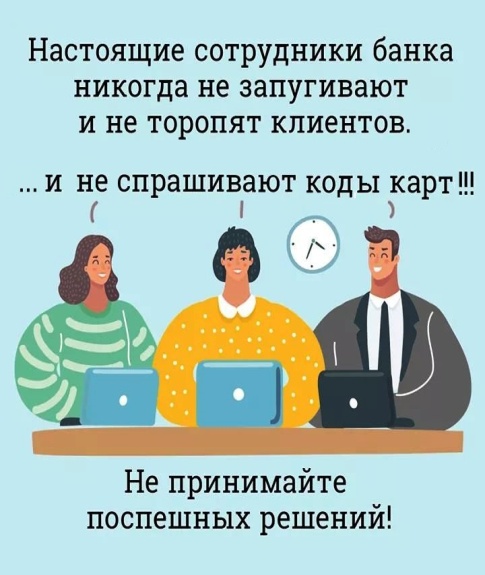 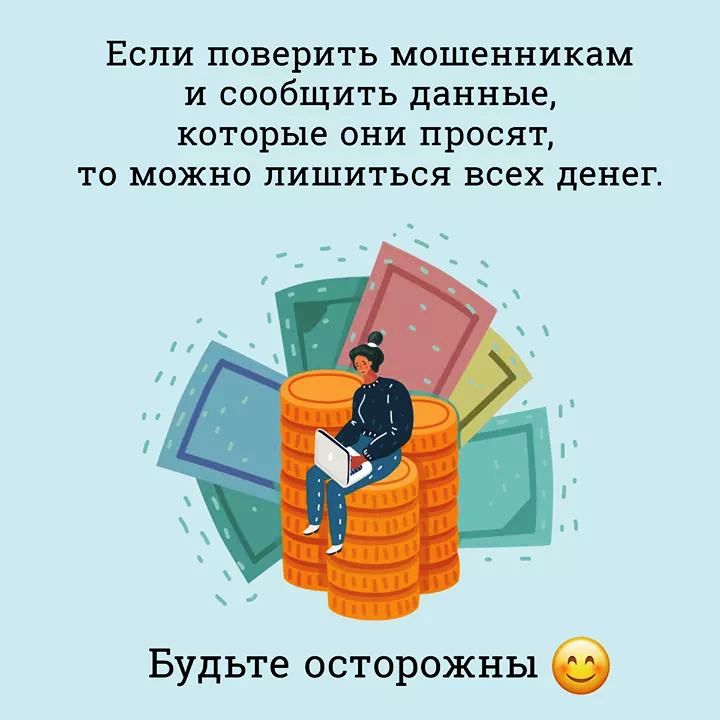 ПОМНИТЕ:Если Вы или Ваши близкие стали жертвами мошенников, или Вы подозреваете, что в отношении Вас планируются противоправные действия – незамедлительно обратитесь в полицию! ЗВОНИТЕ  3-25-19 (г. Городище)ПОМНИТЕ:Если Вы или Ваши близкие стали жертвами мошенников, или Вы подозреваете, что в отношении Вас планируются противоправные действия – незамедлительно обратитесь в полицию! ЗВОНИТЕ  3-25-19 (г. Городище)ПОМНИТЕ:Если Вы или Ваши близкие стали жертвами мошенников, или Вы подозреваете, что в отношении Вас планируются противоправные действия – незамедлительно обратитесь в полицию! ЗВОНИТЕ  3-25-19 (г. Городище)ПОМНИТЕ:Если Вы или Ваши близкие стали жертвами мошенников, или Вы подозреваете, что в отношении Вас планируются противоправные действия – незамедлительно обратитесь в полицию! ЗВОНИТЕ  3-25-19 (г. Городище)ПОМНИТЕ:Если Вы или Ваши близкие стали жертвами мошенников, или Вы подозреваете, что в отношении Вас планируются противоправные действия – незамедлительно обратитесь в полицию! ЗВОНИТЕ  3-25-19 (г. Городище)